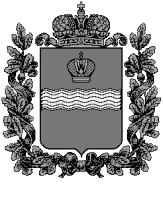 УПРАВЛЕНИЕ ПО ДЕЛАМ АРХИВОВКАЛУЖСКОЙ ОБЛАСТИПРИКАЗВо исполнении обязательных требований, ст. 8.2 Федерального закона от 26 декабря 2008 г. № 294-ФЗ «О защите прав юридических лиц и индивидуальных предпринимателей при осуществлении государственного контроля (надзора) и муниципального контроля», П Р И К А З Ы В А Ю:1. Утвердить План-график проведения публичных обсуждений правоприменительной практики управления по делам архивов Калужской области при реализации контрольно-надзорных полномочий на 2019 год.2. Отделам организации архивной работы и финансово-экономической и организационной работы подготовить проведение публичных обсуждений в соответствии с Планом-графиком.3. Контроль за исполнением настоящего приказа оставляю за собой.Начальник управления                                                                       М.А. ДобычинаПриложениек приказу управленияпо делам архивов Калужской областиот 08 июля 2019 г. № 39План-график проведения публичных обсуждений правоприменительной практики управления по делам архивов Калужской области  при реализации контрольно-надзорных полномочий на 2019 год08 июля 2019№39О плане-графике проведения публичных обсуждений правоприменительной практики управления по делам архивов Калужской области на 2019 год№ п/пОрган исполнительной власти Калужской областиВид регионального государственного контроля (надзора)Предлагаемая дата проведения публичных обсужденийПредложения по участию должностных лиц (Губернатор Калужской области, заместители Губернатора Калужской области, Главный федеральный инспектор по Калужской области, руководители федеральных органов исполнительной власти и др.)1.Управление по делам архивов Калужской областиКонтроль за соблюдением законодательства об архивном деле в Российской Федерации на территории Калужской области16 декабря 2019 года заместитель Губернатора Калужской области